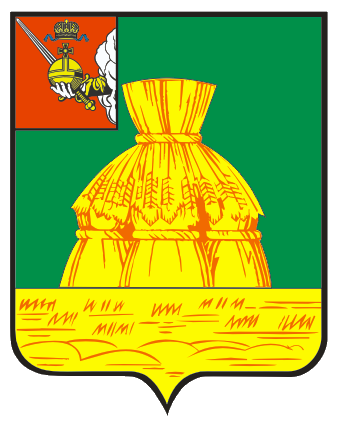 ПРЕДСЕДАТЕЛЬ  ПРЕДСТАВИТЕЛЬНОГО СОБРАНИЯ НИКОЛЬСКОГО МУНИЦИПАЛЬНОГО РАЙОНА ВОЛОГОДСКОЙ ОБЛАСТИПОСТАНОВЛЕНИЕОб утверждении плана работы Контрольно-ревизионной комиссии Представительного Собрания Никольского муниципального района на 2015 годВ соответствии с положением о Контрольно-ревизионной комиссии Представительного Собрания Никольского муниципального района, утвержденным решением Представительного Собрания района от 25.11.2011 года № 67,ПОСТАНОВЛЯЮ:Утвердить План работы Контрольно-ревизионной комиссии Представительного Собрания Никольского муниципального района на 2015 год. (прилагается).ПредседательПредставительного Собрания                                  В. М. Поднебесников От 18.12.2014 г.г. Никольск №    6